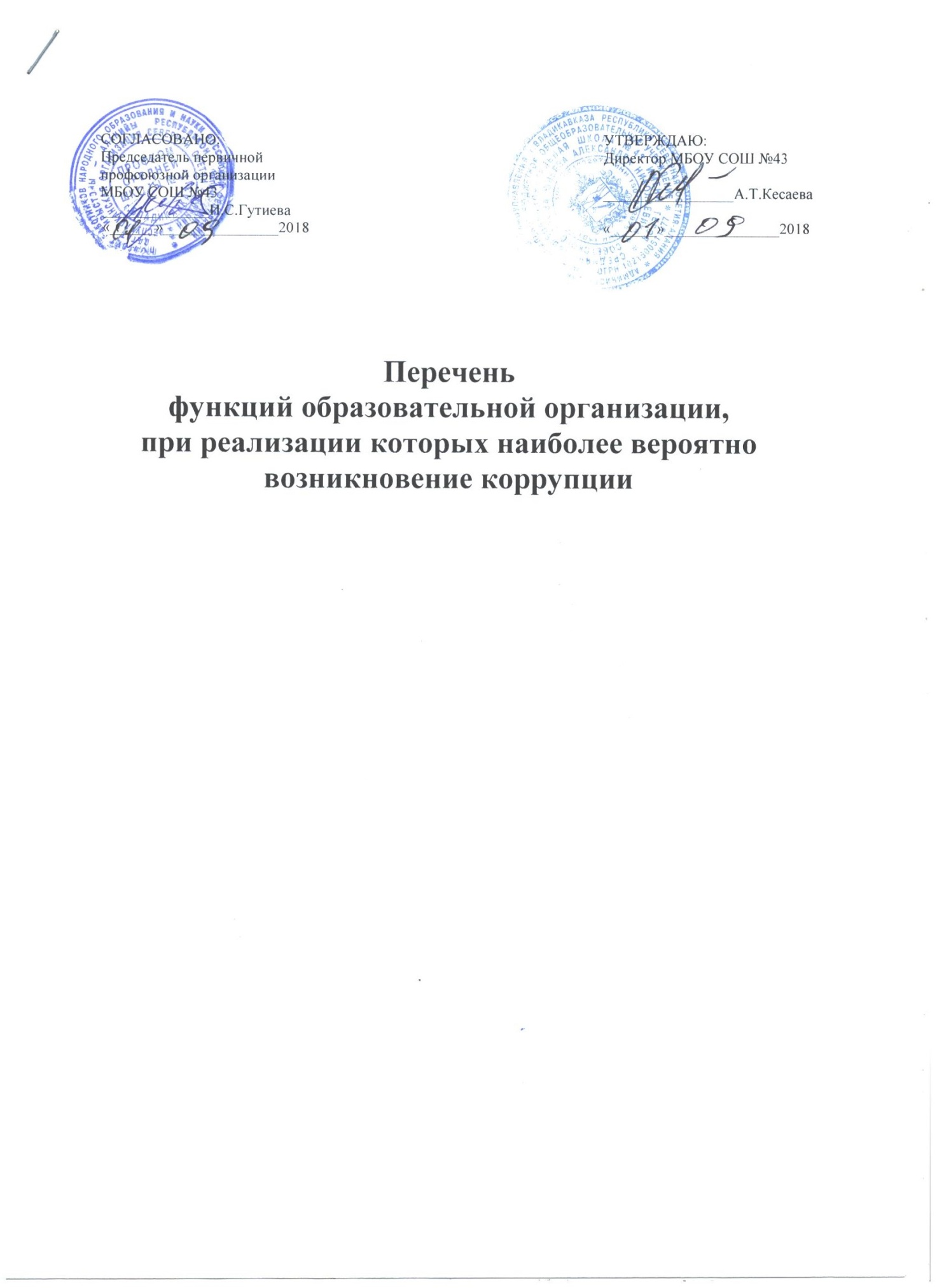                              Функции повышенного коррупционного рискаОписание зоны коррупционного риска
1. Организация производственной деятельности: -использование своих служебных полномочий при решении личных вопросов, связанных с удовлетворением материальных потребностей должностного лица либо его родственников; -использование в личных или групповых интересах информации, полученной при выполнении служебных обязанностей, если такая информация не подлежит официальному распространению. 2. Размещение заказов на поставку товаров, выполнение работ и оказание услуг: -отказ от проведения мониторинга цен на товары и услуги; -предоставление заведомо ложных сведений о проведении мониторинга цен на товары и услуги; -размещение заказов ответственным лицом на поставку товаров и оказание услуг из ограниченного числа поставщиков именно в той организации, руководителем отдела продаж которой является его родственник. 3. Регистрация имущества и ведение баз данных имущества: -несвоевременная постановка на регистрационный учёт имущества; -умышленно досрочное списание материальных средств и расходных материалов с регистрационного учёта; -отсутствие регулярного контроля наличия и сохранности имущества. 4. Принятие на работу сотрудника: -предоставление не предусмотренных законом преимуществ (протекционизм, семейственность) для поступления на работу;5. Обращения юридических, физических лиц: -требование от физических и юридических лиц информации, предоставление которой не предусмотрено действующим законодательством; -нарушение установленного порядка рассмотрения обращений граждан, организаций. 6. Составление, заполнение документов, справок, отчетности: -искажение, сокрытие или предоставление заведомо ложных сведений в отчётных документах, справках гражданам, являющихся существенным элементом служебной деятельности. 7. Работа со служебной информацией, документами: -попытка несанкционированного доступа к информационным ресурсам, личным данным сотрудников организации. 8. Проведение аттестации педагогических сотрудников: -необъективная оценка деятельности педагогических работников, завышение результативности труда; - подготовка и согласование наградных документов на присвоение работникам учреждений государственных и ведомственных наград.9. Оплата труда: -установление необоснованных персональных коэффициентов, надбавок, доплат; - работа премиальной комиссии в подготовке документов и принятие решений об установлении оплаты труда, выплат стимулирующего и компенсационного характера. 10. Аттестация обучающихся: -необъективность в выставлении оценки, завышение оценочных баллов для искусственного поддержания видимости успеваемости, ЗУН; -завышение оценочных баллов за вознаграждение или оказание услуг со стороны обучающихся либо их родителей (законных представителей).                      III. Методы минимизации коррупционных рисков либо их устранение в конкретных управленческих процессах реализации коррупционно опасных функций Минимизация коррупционных рисков либо их устранение достигается различными методами: от реинжиниринга соответствующей коррупционно опасной функции до введения препятствий (ограничений), затрудняющих реализацию коррупционных схем.К  данным мероприятиям можно отнести:перераспределение функций между структурным подразделениями внутри организации; использование информационных технологий в качестве приоритетного направления для осуществления служебной деятельности (служебная корреспонденция); совершенствование механизма отбора должностных лиц для включения в состав комиссий, рабочих групп. В целях недопущения совершения должностными лицами коррупционных правонарушений или проявлений коррупционной направленности. Реализацию антикоррупционных мероприятий необходимо осуществлять на постоянной основе посредством:организации внутреннего контроля за исполнением должностными лицами своих обязанностей, основанного на механизме проверочных мероприятий. При этом проверочные мероприятия должны проводиться и на основании поступившей информации о коррупционных проявлениях, в том числе жалоб и обращений граждан и организаций, публикаций о фактах коррупционной деятельности должностных лиц в средствах  массовой информации; использования средств видеонаблюдения и аудиозаписи в местах приема граждан и представителей организаций; проведения разъяснительной работы для существенного снижения возможностей коррупционного поведения при исполнении коррупционно-опасных функций.